На базе отделения комплексной поддержки в кризисной ситуации государственного учреждения «Территориальный центр социального обслуживания населения Бешенковичского района» в рамках клуба «Папа-школа» прошла групповая консультация на тему: «Рациональное использование семейного бюджета».Главная цель – способствовать формированию знаний и умения планирования расходов семьи, навыков ведения домашней бухгалтерии, научить применять полученные знания в жизненных ситуациях.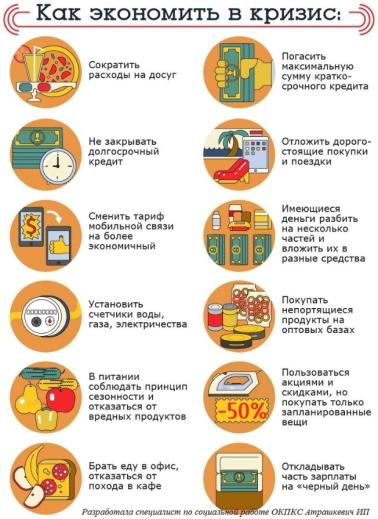 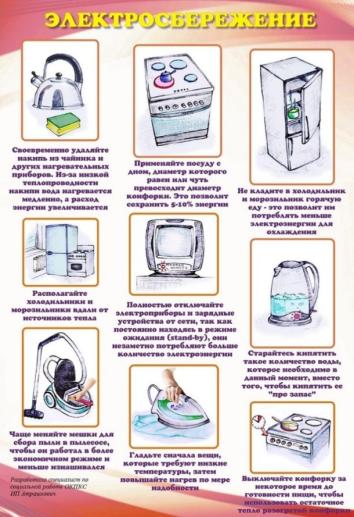 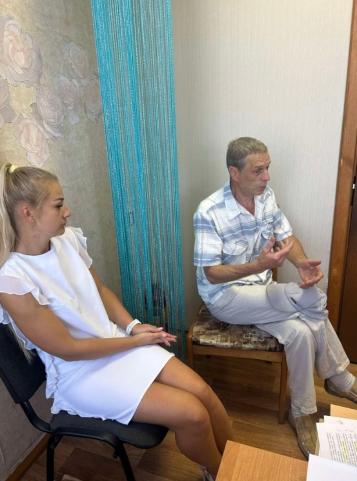 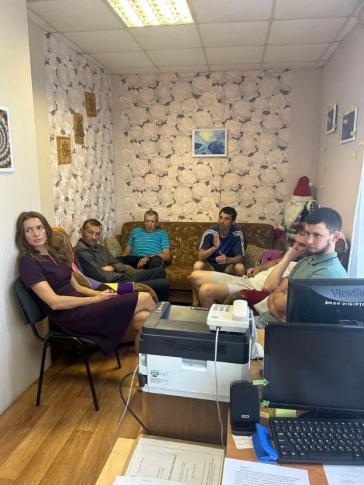 